KLASA: 003-06/21-01/URBROJ:2182/1-12/2-8- 06-21-1Šibenik,   24. ožujka  2021.   PREDMET: Poziv – sjednica putem elektroničke pošte Sukladno čl. 41. Poslovnika o radu Školskog odbora pozivate se da se u roku od 24 sata potvrdite da su suglasni sa održavanjem sjednice putem elektroničke pošte. Ako  članovi Školskog odbora budu suglasni sa održavanjem sjednice na ovaj način dostaviti će im se odgovarajući materijali. Kako se radi o samo o jednoj točki Dnevnog reda, produženju ugovora o zakupu za dva aparata za tople napitke i grickalice koji se nalaze u holu škole, smatramo da je ovaj način najjednostavniji. Prijedlog Dnevnog reda bi bio: Suglasnost za produženje najma Imprimis RaznoPredsjednica Školskog odbora:                                                                                                             Gorana Radić Jelovčić, prof. Dostaviti: Anita Donđivić, prof.   Ana Žepina Puzić, dipl.m.s.  Gorana Radić Jelovčić, prof. Vanja Letica, dr. med. Diana Dulibić, dipl.iur.Jasminka Brkičić, dr. med.Nikolina Vudrag, struč. spec. oec.MEDICINSKA   ŠKOLAŠIBENIK 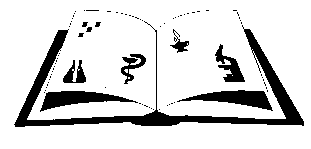 Matični broj: 3875865                      OIB: 42369583179Ante Šupuka 29 (p.p. 75), 22000 Šibenik  Centrala: 022/331-253; 312-550 Fax: 022/331-024ŠIFRA ŠKOLE U MINISTARSTVU: 15-081-504e-mail: ured@ss-medicinska-si.skole.hr web: www.ss-medicinska-si.skole.hr